Bundesrat  und  Gemeinsamer Ausschuss  IV. Der Bundesrat (Art. 50 - 53)IVa. Gemeinsamer Ausschuß (Art. 53a)Artikel 50Durch den Bundesrat wirken die Länder bei der Gesetzgebung und Verwaltung des Bundes und in Angelegenheiten der Europäischen Union mit.Artikel 51(1) Der Bundesrat besteht aus Mitgliedern der Regierungen der Länder, die sie bestellen und abberufen. Sie können durch andere Mitglieder ihrer Regierungen vertreten werden.(2) Jedes Land hat mindestens drei Stimmen, Länder mit mehr als zwei Millionen Einwohnern haben vier, Länder mit mehr als sechs Millionen Einwohnern fünf, Länder mit mehr als sieben Millionen Einwohnern sechs Stimmen.(3) Jedes Land kann so viele Mitglieder entsenden, wie es Stimmen hat. Die Stimmen eines Landes können nur einheitlich und nur durch anwesende Mitglieder oder deren Vertreter abgegeben werden.Artikel 52(1) Der Bundesrat wählt seinen Präsidenten auf ein Jahr.(2) Der Präsident beruft den Bundesrat ein. Er hat ihn einzuberufen, wenn die Vertreter von mindestens zwei Ländern oder die Bundesregierung es verlangen.(3) Der Bundesrat faßt seine Beschlüsse mit mindestens der Mehrheit seiner Stimmen. Er gibt sich eine Geschäftsordnung. Er verhandelt öffentlich. Die Öffentlichkeit kann ausgeschlossen werden.(3a) Für Angelegenheiten der Europäischen Union kann der Bundesrat eine Europakammer bilden, deren Beschlüsse als Beschlüsse des Bundesrates gelten; die Anzahl der einheitlich abzugebenden Stimmen der Länder bestimmt sich nach Artikel 51 Abs. 2.(4) Den Ausschüssen des Bundesrates können andere Mitglieder oder Beauftragte der Regierungen der Länder angehören.Artikel 53Die Mitglieder der Bundesregierung haben das Recht und auf Verlangen die Pflicht, an den Verhandlungen des Bundesrates und seiner Ausschüsse teilzunehmen. Sie müssen jederzeit gehört werden. Der Bundesrat ist von der Bundesregierung über die Führung der Geschäfte auf dem Laufenden zu halten.Artikel 53a  (Gemeinsamer Ausschuss) (Ausschuß)(1) Der Gemeinsame Ausschuß besteht zu zwei Dritteln aus Abgeordneten des Bundestages, zu einem Drittel aus Mitgliedern des Bundesrates. Die Abgeordneten werden vom Bundestage entsprechend dem Stärkeverhältnis der Fraktionen bestimmt; sie dürfen nicht der Bundesregierung angehören. Jedes Land wird durch ein von ihm bestelltes Mitglied des Bundesrates vertreten; diese Mitglieder sind nicht an Weisungen gebunden. Die Bildung des Gemeinsamen Ausschusses und sein Verfahren werden durch eine Geschäftsordnung geregelt, die vom Bundestage zu beschließen ist und der Zustimmung des Bundesrates bedarf.(2) Die Bundesregierung hat den Gemeinsamen Ausschuß über ihre Planungen für den Verteidigungsfall zu unterrichten. Die Rechte des Bundestages und seiner Ausschüsse nach Artikel 43 Abs. 1 bleiben unberührt.Der Bundesrat ist ein Verfassungsorgan der Bundesrepublik Deutschland, durch das die Länder bei der Gesetzgebung und Verwaltung des Bundes sowie in Angelegenheiten derEuropäischen Union mitwirken. Jedes Land ist durch Mitglieder seiner Landesregierung im Bundesrat vertreten. Auf diese Weise werden die Interessen der Länder bei der politischen Willensbildung des Gesamtstaates berücksichtigt. Der Bundesrat ist damit auch ein Ausdruck des Föderalismus in Deutschland, der nach der so genannten Ewigkeitsklausel des Art. 79 Abs. 3 GG nicht wesentlich geändert oder gar abgeschafft werden kann.Bund und Länder - Ein Land (in der juristischen Fachsprache selten, jedoch in der Standardsprache[1] oft Bundesland genannt) ist nach der föderalenVerfassungsordnung der Bundesrepublik Deutschland einer ihrer teilsouveränen Gliedstaaten. Seit 1990 wird die Bundesrepublik aus 16 Ländern gebildet.Die Länder haben nach Rechtsprechung und herrschender Ansicht in der Rechtswissenschaft originäre Staatsgewalt und damitStaatsqualität. Ihre Eigenstaatlichkeit und grundsätzliche Sachentscheidungsbefugnis fußt auf Artikel 30 des Grundgesetzes für die Bundesrepublik Deutschland. Sie unterscheiden sich von gewöhnlichen Staaten aber dadurch, dass ihre (partielle)Völkerrechtssubjektivität von der des Bundes „abgeleitet [= derivativ] und nicht originär ist“[2] und ihnen insoweit „durch dieBundesverfassung Kompetenzen in auswärtigen Angelegenheiten eingeräumt werden.“[3] Dementsprechend[4] können die Länder Verträge mit anderen Völkerrechtssubjekten abschließen,[5] allerdings in der Regel[6] nur mit Zustimmung der Bundesregierung und soweit sie für die Gesetzgebung zuständig sind.[7] Bereits vorher bestehende Staatsverträge wie die Salinenkonvention zwischen Bayern und Österreich von 1829 stehen dem nicht entgegen. Vielmehr sind die Länder unmittelbar oder auch als Nachfolgestaaten – wie etwa im Fall des Preußenkonkordats – an alte Staatsverträge gebunden.Die Bundesrepublik kann als die staatsrechtliche Verbindung ihrer Länder angesehen werden, ist also Bundesstaat im eigentlichen Sinne. Demnach erhält der Bund erst durch diese Verbindung seiner Gliedstaaten selbst Staatscharakter.[8]Preußenkonkordat - Das Preußenkonkordat vom 14. Juni 1929 ist ein Staatskirchenvertrag, der zwischen dem Freistaat Preußen und dem Heiligen Stuhl abgeschlossen wurde. Als Konkordat gehört der Vertrag außerdem zur Materie des Völkerrechts. In den deutschen Länderngelten die Bestimmungen des Preußenkonkordats bis heute weitgehend fort, soweit sie Nachfolgestaaten Preußens sind.Geschichte [Bearbeiten]Nach dem Sturz der Monarchie 1918 wurde in Preußen offensichtlich, dass das Verhältnis zur katholischen Kirche zuletzt in der veralteten, in wesentlichen Bestimmungen nicht mehr anwendbaren Zirkumskriptionsbulle De salute animarum vom 16. Juni 1821geregelt worden war. Seitdem aber wurden die Beziehungen zwischen katholischer Kirche und Staat in Preußen immer wieder belastet, etwa durch die staatlichen Kölner Wirren (1837) oder durch eine antikirchliche Gesetzgebung während des Kulturkampfes. Als der Kölner Erzbischof Felix von Hartmann am 11. November 1919 starb, waren bilaterale Verhandlungen geboten, weil die bisherigen Bestimmungen für die Berufung eines neuen Erzbischofs nicht mehr griffen. Die Fuldaer Bischofskonferenz behandelte aufgrund einer Initiative des preußischen Kultusministeriums auf ihrer außerordentlichen Tagung im Januar 1920 erstmals Konkordatsfragen und berief den Priester, Trierer Kirchenrechtler und Zentrumspolitiker Ludwig Kaas zum Verbindungsmann zwischen der Bischofskonferenz und Nuntius Eugenio Pacelli.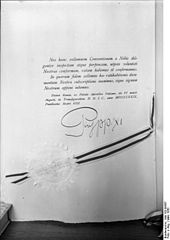 Eigenhändige Unterschrift und Siegel des Papstes Pius XI., 1929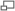 Im Mai 1920 fanden auf der Referentenebene erste Verhandlungen über ein zukünftiges Konkordatstatt. Doch erst im Vorfeld seines Umzugs von München nach Berlin trat Eugenio Pacelli selbst in Konkordatsverhandlungen mit Preußen ein. Hierbei standen besonders die vom Heiligen Stuhl mit Rücksicht auf deutsche Interessen bisher nicht behandelten Themen wie Anpassung kirchlicher Grenzen an die durch den Versailler Friedensvertrag veränderten staatspolitischen Gegebenheiten (Teile von Posen und Westpreußen wurden an Polen abgetreten; von Gnesen-Posen und Kulm waren nur Reste bei Preußen verblieben) im Vordergrund. Deswegen trat der heilige Stuhl gleichzeitig mit Polen in Konkordatsverhandlungen, die wegen der Polenfreundlichkeit des Papstes wider Erwarten schnell am 10. Februar 1925 abgeschlossen waren.Mit dem Preußenkonkordat sollten Paderborn und Breslau zu Erzbistümern und Berlin, bisher zurDiözese Breslau zugehörig, zum Bistum erhoben werden. Auf protestantischen Druck hin war für Berlin zunächst nur die Errichtung einer Prälatur ins Auge gefasst worden, doch machte der Heilige Stuhl die Errichtung des Bistums im Mai 1928 – gegen den Widerstand evangelischer Kreise in Deutschland – zur condicio sine qua non. Im Preußenkonkordat wurden schließlich die bisherigen nordischen Missionsgebiete den bestehenden norddeutschen Diözesen Osnabrück, Paderborn und Hildesheim zugeschlagen. Aus dem Territorium des großen Erzbistums Köln wurde das Bistum Aachen herausgebildet. Neben den territorialen Veränderungen kamen die Neuordnung der Dotationen, das bischöfliche Jurisdiktionsrecht über die theologischen Fakultäten, die Bischofswahl durch das Domkapitel, das aus einer Dreierliste des Heiligen Stuhls den neuen Bischof wählt, das staatliche Erinnerungsrecht Politische Klausel und die Anpassung des veralteten Patronatsrechts hinzu.Auch wenn die preußischen Konkordatsbestimmungen vom 14. Juni 1929 aus kirchlich-römischer Sicht weit hinter denen desBayerischen Konkordats zurückblieben, schuf das Konkordat in Kirchenfragen Rechtssicherheit.Pacelli hat bei den Verhandlungen zum Preußenkonkordat die preußischen Kulturkampfbestimmungen im Wesentlichen abgebaut, dafür aber auf die ihm sehr wichtigen Schulbestimmungen zugunsten eines Abschlusses des Konkordats verzichtet. Das konnte er nur, weil er selbst und auch Pius XI. schon frühzeitig die Grenzen der Konkordate erkannt hatten. Mit der Päpstlichen BullePastoralis officii nostri vom 13. August 1930 wurde das Preußenkonkordat umgesetzt.Das Preußenkonkordat wurde nach 1945 von den auf ehemals preußischem Territorium jeweils neugegründeten Ländern derBundesrepublik Deutschland, nicht jedoch von der DDR anerkannt. Im Vertrag zwischen dem Land Nordrhein-Westfalen und dem Heiligen Stuhl vom 26. März 1984 knüpften der größte preußische Nachfolgestaat und der Heilige Stuhl an das Preußenkonkordat an, indem sie unter Hinzufügung und Abänderung einiger Regelungen ausdrücklich die Fortgeltung des Preußenkonkordats bestätigten. Erst nach der Wiedervereinigung lebten die Konkordatsbestimmungen in jenen neuen Bundesländern wieder auf, die Nachfolgestaaten Preußens sind.Regierungsform der Länder: Der Staats- beziehungsweise Regierungsform nach sind alle deutschen Länder parlamentarische Republiken. Die verfassungspolitischen Rahmenbedingungen dieser Regierungsform werden durch bundesstaatliches Verfassungsrecht, das sogenannte Homogenitätsgebot des Grundgesetzes (Art. 28 GG), zwingend vorgeschrieben, wobei dieses Gebot grundsätzlich auch eine präsidentielle Regierungsform auf Länderebene zuließe.Entsprechende verfassungsrechtliche Grundlagen finden sich im Abschnitt „Der Bund und die Länder“, Art. 20–37 GG.Die Länder in der Europäischen Union Neben der Bundesregierung und dem Deutschen Bundestag sind die Länder ein wichtiger Akteur im politischen Willensbildungsprozess – das gilt auch für die deutscheEuropapolitik. Die Länder sind über eine Vielzahl von Strukturen und Institutionen in das politische System der Europäischen Union eingebunden.[9] Das Mitwirkungsrecht wird durch die EU-Verträge (EUV und AEUV), das Grundgesetz sowie einzelne Begleitgesetze rechtlich abgesichert.Die Länder haben sich in den zurückliegenden Jahren der fortschreitenden europäischen Integration angepasst und entsprechende Strukturen geschaffen oder ausgebaut: In den meisten Ländern koordinieren Europaminister die Europapolitik des Landes. In den Fachministerien wurden eigene Abteilungen bzw. Referate eingerichtet, die sich ausschließlich mit europäischen Dossiers beschäftigen. Jedes Land hat mittlerweile eine eigene Vertretung in Brüssel eingerichtet. Die Landtage haben Europaausschüsse eingerichtet. Landtagsverwaltungen wie in Bayern, Baden-Württemberg und Hessen entsenden eigens Beamte nach Brüssel, um aktuelle Entwicklungen zu beobachten. Durch all diese Maßnahmen haben die Länder ihren Einfluss auf europapolitische Entscheidungen sichern und punktuell ausbauen können. Gemeinsam unterhalten die Länder die Einrichtung des Beobachters der Länder bei der Europäischen Union, der die Aufgabe hat, die Länder und den Bundesrat bei der Wahrnehmung ihrer Aufgaben und Rechte in EU-Angelegenheiten zu unterstützen.Der Vertrag von Lissabon, seit 1. Dezember 2009 in Kraft, stärkt die Länder in ihrem Recht, ihre landesspezifischen Interessen gegenüber den europäischen Institutionen vertreten zu können. Erstmals wird die kommunale Selbstverwaltung im Primärrecht festgehalten. Das Subsidiaritätsprinzip garantiert die Zuständigkeit der Länder für all die Bereiche, die sie selbst am besten verwirklichen können und die nicht in die ausschließliche Zuständigkeit der Europäischen Union fallen. In Streitfragen über die Einhaltung des Subsidiaritätsprinzips und zur Wahrung der eigenen institutionellen Rechte können die Länder über den Ausschuss der Regionen (AdR) vor dem Europäischen Gerichtshof vorstellig werden.Landesregierung: Unter der Landesregierung versteht man das Kabinett eines Landes in Deutschland. In Bayern, Sachsen und Thüringen nennt sich die Landesregierung Staatsregierung,in Rheinland-Pfalz und Baden-Württemberg nennt sich das Kabinett Ministerrat. In den Stadtstaaten Berlin, Hamburg und Bremen heißt die Landesregierung Senat.Die Landesregierung besteht aus dem Regierungschef und einer bestimmten Anzahl vonMinistern (Landesministern, Staatsministern, Senatoren). Die Anzahl der Minister ist von Land zu Land unterschiedlich. In Bayern und Baden-Württemberg gibt es auch noch Staatssekretäre, die der Staatsregierung angehören können. Landesparlament: Landesparlament ist der Sammelbegriff für die Parlamente der Länder der Bundesrepublik Deutschland. Im Grundgesetz(Art. 28, Art. 54 Abs. 3 GG) werden die Landesparlamente allgemein alsVolksvertretungen der Länder bezeichnet.In den Flächenländern heißt das Landesparlament Landtag. Die Zusammensetzung der Landtage wird in Landtagswahlen festgelegt, die Wahlperiodeliegt je nach Land bei vier beziehungsweise fünf Jahren. In den Stadtstaaten existieren statt Landtag andere Bezeichnungen:Abgeordnetenhaus in Berlin und Bürgerschaftin Bremen und Hamburg. Der gewählteAbgeordnete eines Landesparlamentes wird alsMitglied des Landtages (MdL) bzw. Mitglied des Abgeordnetenhauses (MdA), der Bremischen Bürgerschaft (MdBB) oder der Hamburgischen Bürgerschaft (MdHB) bezeichnet.Hauptaufgaben des Landesparlaments sind die Kontrolle der Landesregierung, der Erlass von Landesgesetzen und die Gestaltung und Freigabe des Landeshaushaltes.